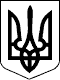                    56 СЕСІЯ ЩАСЛИВЦЕВСЬКОЇ СІЛЬСЬКОЇ РАДИ7 СКЛИКАННЯРІШЕННЯ 28.12.2017 р.                                      № 885с. ЩасливцевеПро розміщення коштів сільськогобюджету на депозитних рахункахв установах банків у 2018 роціЗ метою забезпечення ефективного використання коштів сільського бюджету, керуючись ч.1 ст. 59 та п.2 ст. 70 Закону України "Про місцеве самоврядування в Україні, п. 8 ст. 16 Бюджетного Кодексу України, постановою Кабінету Міністрів України від 12 січня 2011 року №6 «Про затвердження Порядку розміщення тимчасово вільних коштів місцевих бюджетів на вкладних (депозитних) рахунках у банках» (зі змінами),сесія Щасливцевської сільської ради ВИРІШИЛА:1. Дозволити виконавчому комітету Щасливцевської сільської ради здійснювати у 2018 році розміщення тимчасово вільних коштів загального та спеціального фондів сільського бюджету на депозитних рахунках установах банків у порядку , встановленому Кабінетом Міністрів України, згідно з вимогами Бюджетного Кодексу України, без обмеження граничною сумою розміщення.2. Розміщення тимчасово вільних коштів сільського бюджету на депозитних рахунках в установах банків здійснювати на конкурсній основі.3. Виконавчому комітету Щасливцевської сільської ради утворити конкурсну комісію з визначення установи банку для розміщення тимчасово вільних коштів сільського бюджету на депозитних рахунках:3.1. Затвердити склад конкурсної комісії;3.2. Затвердити Положення про конкурсну комісію з визначення установи банку для розміщення тимчасово вільних коштів сільського бюджету на депозитних рахунках;3.3. Затвердити Умови проведення конкурсу з визначення установи банку для розміщення тимчасово вільних коштів сільського бюджету на депозитних рахунках.4. Конкурсній комісії провести конкурс з визначення установи банку для розміщення у 2018 році тимчасово вільних коштів сільського бюджету на депозитних рахунках.5. Контроль за виконанням даного рішення покласти на постійну депутатську комісію з питань бюджету та управління комунальною власністю.Сільський голова					                    В.О. Плохушко